Утвержден приказом директора школы от 31 августа 2023 года №187Календарный учебный график Муниципального бюджетного общеобразовательного учреждения «Яльчикская средняя общеобразовательная школа Яльчикского района Чувашской Республики» на 2022-2023 учебный годПродолжительность учебного года в МБОУ «Яльчикская СОШ»Продолжительность учебной неделипо 5-дневной учебной неделе: 1 – 11 классы.Продолжительность учебного года:в 1-х классах	– 33 недели;во 2-8,10-х классах	– 35 недель;в 9, 11-х классах	– 34 недели.Продолжительность учебных периодовПродолжительность каникулЛетние каникулы (не менее 8 недель):Летние каникулы в 1-ых классах – с 26 мая 2024 г. по 31 августа 2024 г.,во 2-4, 5-8 классах – с 31 мая 2024 г. по 31 августа 2024 г.;в 9, 11 классах –  по завершении государственной (итоговой) аттестации по 31 августа 2024 г.Летние каникулы в 10 классах устанавливаются с учетом графика проведения учебных сборов по обучению граждан начальным знаниям в области обороны и их подготовке по основам военной службы.Регламентирование образовательного процесса на деньСменность: МБОУ «Яльчикская средняя школа Яльчикского района Чувашской Республики» работает в одну смену.Обучение в 1 классе осуществляется с соблюдением следующих требований: учебные занятия проводятся по 5-дневной учебной неделе и только в первую смену;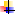  обучение в первом полугодии: в сентябре, октябре - по 3 урока в день по 35 минут каждый, в ноябре-декабре - по 4 урока в день по 35 минут каждый; в январе - мае - по 4 урока в день по 40 минут каждый; в середине учебного дня организуется динамическая пауза продолжительностью не менее 40 минутПродолжительность уроков во 2-11 классах – 45 минут.Продолжительность перемен между уроками составляет 10 минут, большой перемены для 5-11 классов (после 2, 3 и 4 уроков) – по 20 минут, для 1-4 классов (после 2 урока) – 60 минут.Режим учебных занятий:Начало учебных занятий согласно расписанию в основном здании:В здании начальных классов:Организация промежуточной и итоговой аттестации.Промежуточная аттестация во 2-8, 10 классах проводится в виде контрольных работ с 10.05.2024 г. по 22.05.2024 г.Проведение государственной (итоговой) аттестации обучающихся в 9, 11 классах.Сроки проведения государственной (итоговой) аттестации обучающихся 9, 11 классов устанавливаются Министерством просвещения Российской Федерации и Министерством образования и молодежной политики Чувашской Республики.Дополнительные дни отдыха, связанные с государственными праздниками.04.11.2023 – День народного единства 23.02.2024 - День защитника Отечества 08.03.2024 - Международный женский день01.05.2024 - Праздник Весны и Труда 09.05.2024 - День ПобедыКалендарный учебный график на 2023-2024 учебный год регламентируется следующими документами:Приказы директора школы:О режиме работы школы на учебный год Об организации питанияОб организованном окончании четверти, полугодия, учебного года О работе в выходные и праздничные дниРасписание:Учебных занятийЗанятий дополнительного образования в ОУ (кружки, секции, отделения и т.д.) Графики дежурств:классных коллективовпедагогов на этажах, в столовой школы дежурных администраторовДолжностные обязанности: дежурного администратора дежурного учителяНормативные документы:Положение о режиме работы Муниципального бюджетного общеобразовательного учреждения «Яльчикская средняя общеобразовательная школа Яльчикского района Чувашской Республики»КлассыНачало учебного годаОкончание учебного года1 класс1 сентября 2023 года25 мая 2024 года2-4 классы1 сентября 2023 года31 мая 2024 года5-8,10 классы1 сентября 2023 года31 мая 2024 года9, 11 классы1 сентября 2023 года25 мая 2024 годаУчебныечетвертиКлассыНачало	и	окончаниечетвертиКоличество учебных недель(кол-во дней)1 четверть1 класс01.09.2023 – 30.10.20238 недель 2 дня (42 дня)1 четверть2- 9 классы01.09.2023 – 30.10.20238 недель 2 дня (42 дня)2 четверть1 класс08.11.2023 – 30.12.20237 недель 4 дня (39 дней)2 четверть2-9 классы08.11.2023 – 30.12.20237 недель 4 дня (39 дней)1 полугодие10-11 классы01.09.2023 – 30.12.202316 недель 1 день (81 день)3 четверть1 класс12.01.2024 – 12.02.202420.02.2024 – 19.03.20248 недель (40 дней)3 четверть2- 9 классы12.01.2024 – 19.03.20249 недель (45 дней)4 четверть1 класс30.03.2024 – 25.05.20247 недель 2 дня (37 дней)4 четверть2-8 классы30.03.2024 – 31.05.20248 недель 1 день (41 день)4 четверть9 класс30.03.2024 – 25.05.20247 недель 2 дня (37 дней)2 полугодие10 класс12.01.2024 – 31.05.202417 недель 1 день (86 дней)2 полугодие11 класс13.01.2024 – 25.05.202416 недель 2 дня (82 дня)Итогоза учебный год1 класс01.09.2023 – 25.05.202431 неделя 3 дня (158 дня)Итогоза учебный год2-8,	10классы01.09.2023 – 31.05.202433 недели 2 дня (167 дней)Итогоза учебный год9, 11 классы01.09.2023 – 25.05.202432 недели 3 дня (163 дня)КаникулыКлассыНачало и окончаниеканикулКоличествокалендарных днейОсенние1-11 классы31.10.2023 – 07.11.20248Зимние1-11 классыДля учащихся I классов в 3 четверти дополнительные каникулы:31.12.2023 – 11.01.202413.02.2024 – 19.02.2024127Весенние1-11 классы20.03.2024 – 29.03.202410Итого за год1 классы37Итого за год2-11 классы30НачалоРежимное мероприятиеОкончание08:301 урок09:1509:252 урок10:1010:303 урок11:1511:354 урок12:2012:405 урок13:2513:356 урок14:2014:307 урок15:15НачалоРежимное мероприятиеОкончание08:301 урок09:1509:252 урок10:1010.10обед11.1011:103 урок11:5512:054 урок12:5013:005 урок13:45